Тамбовское областное государственное бюджетноепрофессиональное образовательное учреждение «Мичуринский аграрный техникум»(ТОГБПОУ «Мичуринский аграрный техникум»)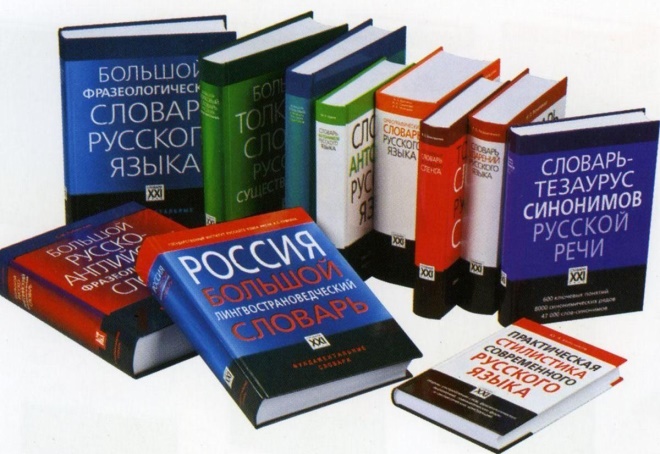 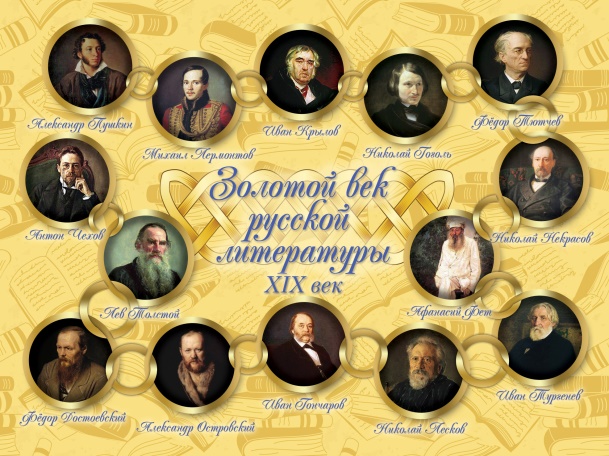 	Подготовили:учитель русского и немецкого языков Свиридова Е.А.,учитель литературы и информатикиСвиридов А.В.с. Турмасово, 2021 г.С 10 по 20 декабря 2021 г.  в ТОГБПОУ «Мичуринский аграрный техникум»  прошла декада русского языка и литературы.При проведении декады  учитывались возрастные особенности обучающихся, их интересы и пожелания, индивидуальные склонности и способности, использовались разные формы и методы учебной деятельности, удачно сочетались коллективные и индивидуальные формы работы с опорой на дифференциацию. Для активизации мыслительной деятельности на уроках и мероприятиях применялись  различные педагогические технологии и формы организации образовательного процесса. 	Основная цель предметной декады – повышение интереса обучающихся к изучаемым учебным дисциплинам, формирование познавательной активности, расширение кругозора, развитие творческих возможностей. 	В рамках декады русского языка и литературы была организована творческая и исследовательская активность обучающихся, проведена олимпиада по русскому языку, в том числе онлайн-олимпиада, Свиридовой Е.А. и Свиридовым А.В. проведены открытые уроки, внеклассные мероприятия  –  игра  «Оптимисты и скептики»,  круглый стол  «Роль речевой культуры человека в профессиональной деятельности» (учитель – Свиридова Е.А.), открытый диалог с мастером своего дела (преподаватель – Свиридов А.В. Также  обучающиеся подготовили творческие проекты по русскому языку и литературе. 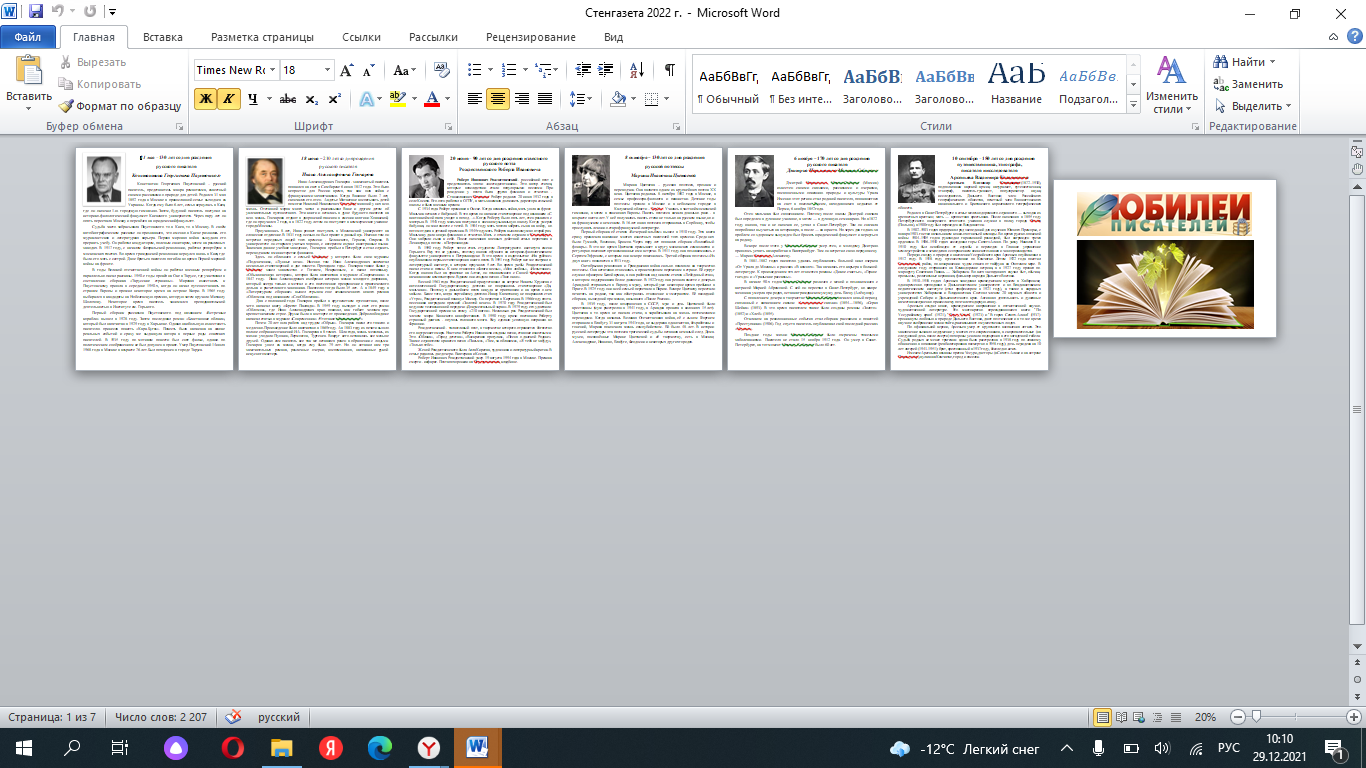 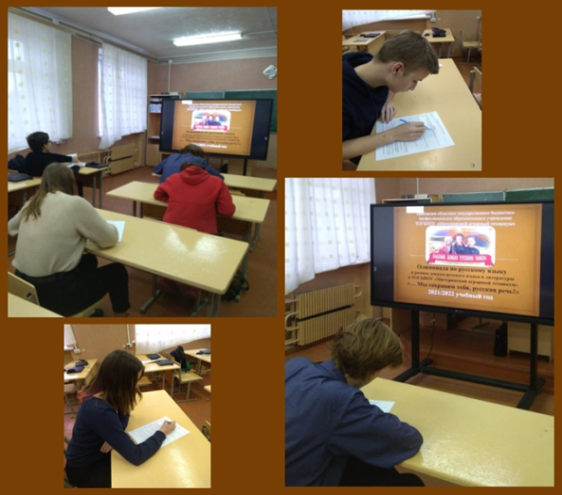 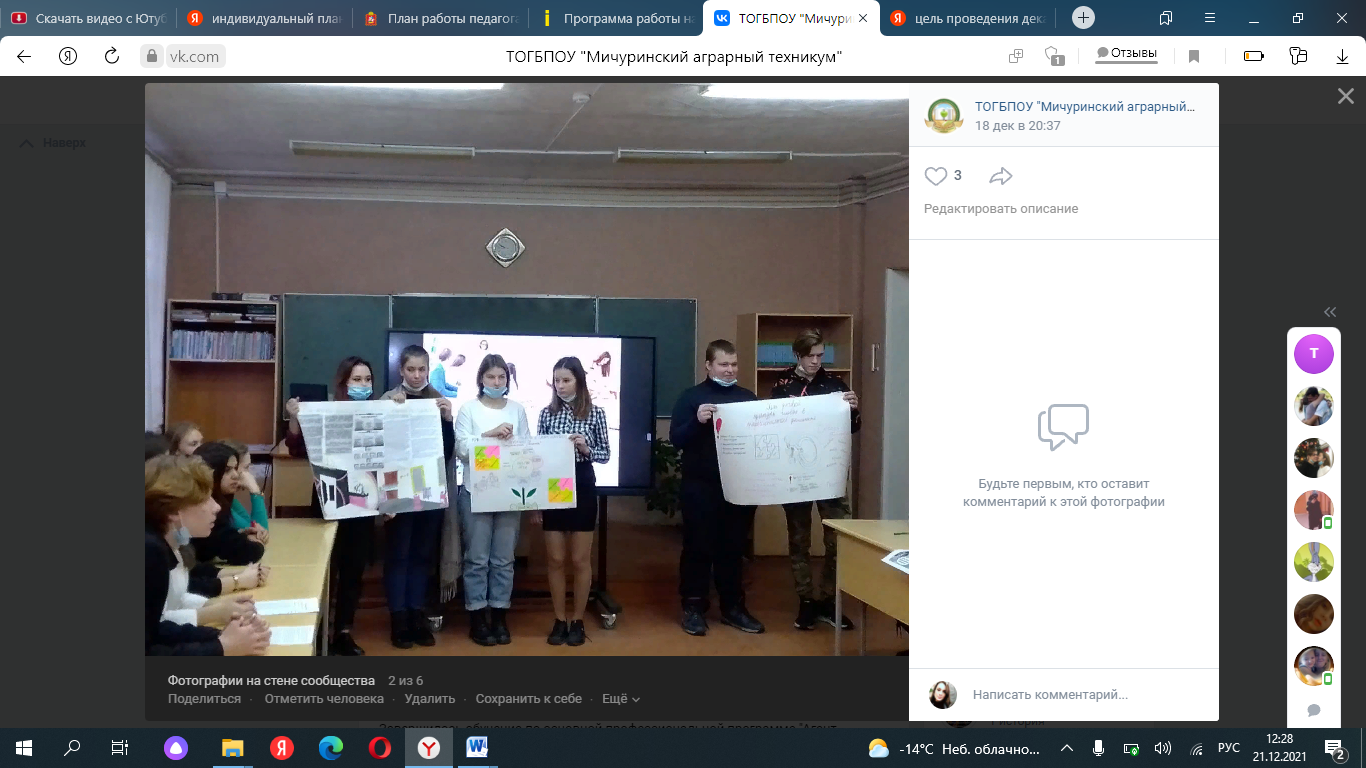 17 декабря в рамках декады русского языка и литературы учитель русского и немецкого языков Свиридова Екатерина Александровна провела открытый урок по учебной дисциплине «Русский язык», тема которого  - «Лексические нормы русского литературного языка».  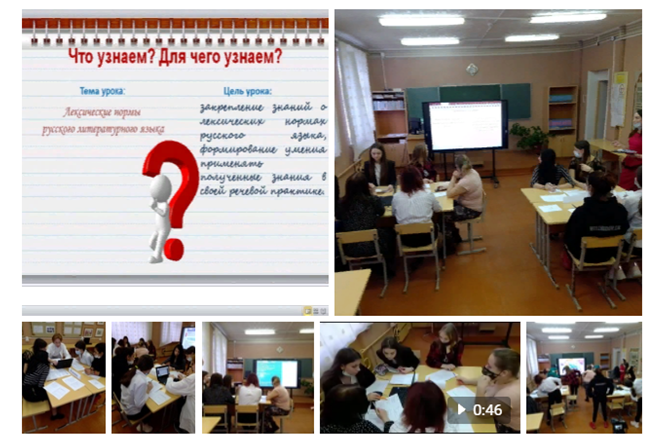 Цель занятия – закрепление знаний о лексических нормах русского языка,  формирование у обучающихся  способности к рефлексии и реализации коррекционных норм (научить фиксировать собственные  речевые трудности, выявлять причины этих затруднений и находить способы их преодоления).Занятие прошло в формате урока-проекта. Все задания обучающиеся выполняли в группах, организовывали  конструктивный диалог внутри группы и распределяли  обязанности между всеми участниками.В рамках  обсуждаемой на уроке проблемы  обучающийся группы ТЭУ11 Мячин Артур представил учебно-исследовательский проект «Современная речь и искажение норм литературного языка в СМИ и сети Интернет».В ходе открытого занятия обучающиеся проанализировали самые распространенные речевые ошибки, выполнили  разнообразные упражнения, используя онлайн-словари. Активное участие в проведении урока приняли волонтеры ЗОЖ Мичуринского аграрного техникума. Они провели физкультминутку в формате фитнес-разминки. В завершение урока обучающиеся приняли участие в групповой и индивидуальной рефлексии, определили значимость речевой культуры в жизни и профессиональной деятельности.	18 декабря в рамках декады русского языка и литературы обучающиеся первого курса Мичуринского аграрного техникума приняли участие в круглом столе «Роль речевой культуры человека в профессиональной деятельности», организованном учителем русского и немецкого языков Свиридовой Екатериной Александровной.В ходе мероприятия  участники обсудили актуальные проблемы речевой культуры в современном обществе, поговорили о коммуникативных качествах речи, признаках хорошей речи, представили творческие проекты о роли речевой культуры в профессиональной деятельности человека.Каждая группа представила проект по своей специальности – это «Технология эстетических услуг», «Реклама», «Техническое обслуживание и ремонт двигателей, систем и агрегатов автомобилей». 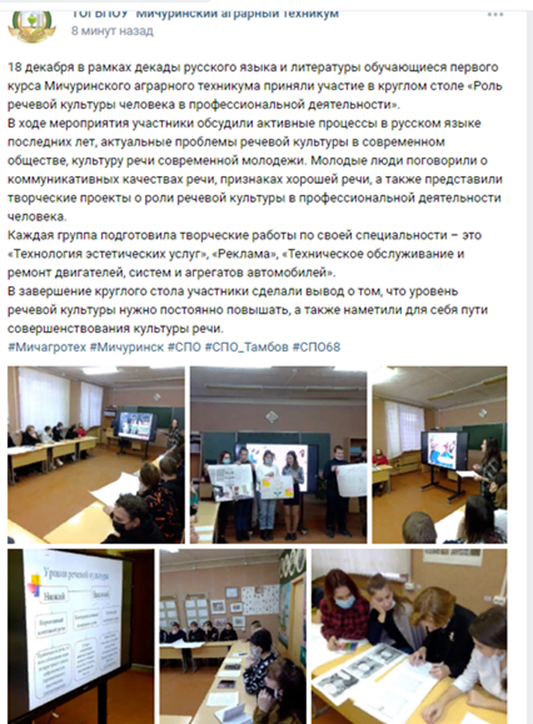  В завершение круглого стола участники сделали вывод о том, что уровень речевой культуры нужно постоянно повышать, а также наметили для себя пути совершенствования культуры речи. 21 декабря в рамках декады русского языка и литературы учителем литературы Свиридовым Алексеем Валерьевичем в группе ТЭУ11 был проведен открытый урок «Духовные искания главных героев романа-эпопеи Л.Н. Толстого «Война и мир».На уроке ребятам было предложено проанализировать поступки и личности главных персонажей романа с точки зрения морали, показать духовно-нравственную эволюцию героев, ответив на следующие вопросы. Для чего человек приходит в этот мир? Как окружающая обстановка определяет наше бытие? Какие мысли и поступки человека можно отнести к созидательным, наполняющим душу светом, а какие из них губительны для души?Неожиданными гостями урока стали главные герои романа – Андрей Болконский, Пьер Безухов, Наташа Ростова. Эти образы прекрасно воплотили ребята других групп – Пересадько Данила, Самсонов Даниил и Переверзева Ангелина.Обучающиеся провели глубокий анализ эпизодов романа, поработали с текстовым материалом, продемонстрировав высокий уровень владения учебным материалом и широкий кругозор.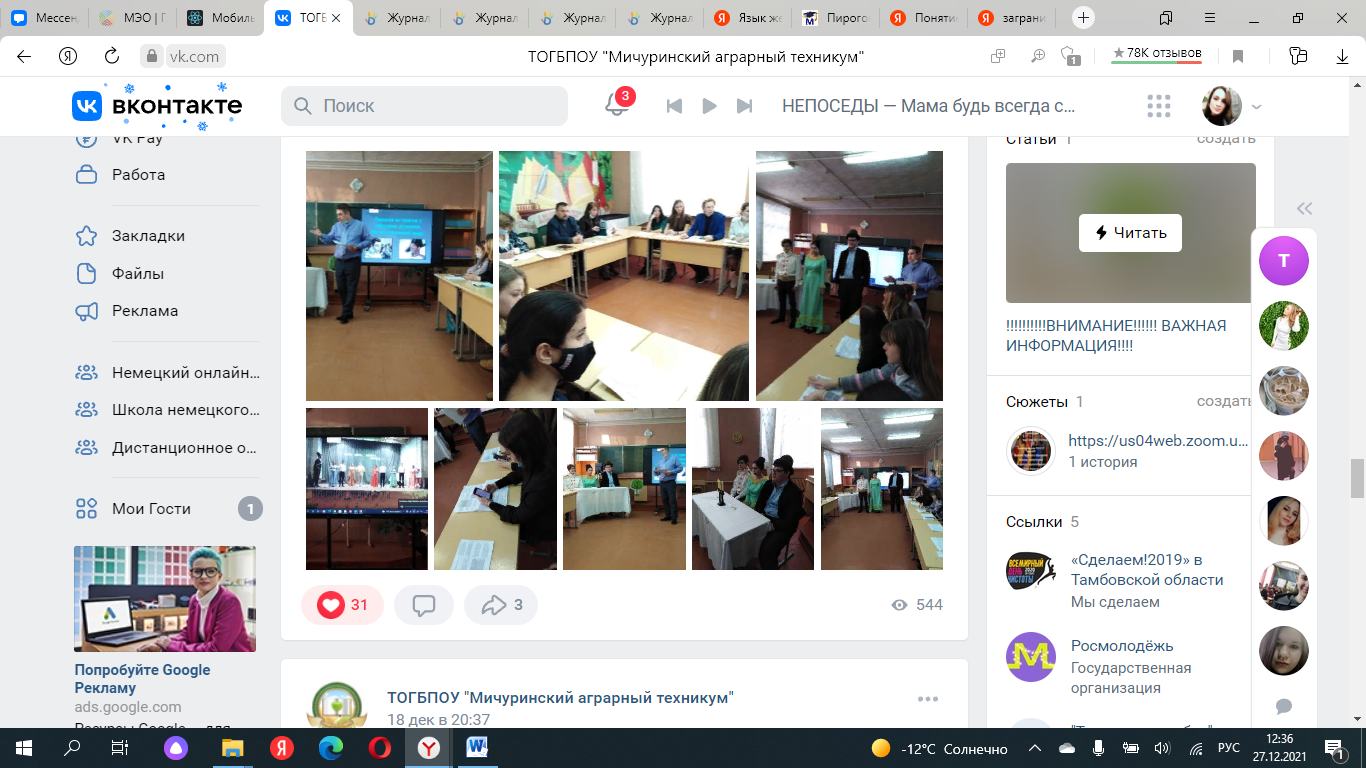 В рамках декады также состоялась встреча обучающихся техникума с членом Союза писателей и Союза журналистов России, заместителем генерального директора издательского дома «Мичуринск», Почётным гражданином Тамбовской области Валерием Семёновичем Аршанским. 
«Открытый диалог с мастером своего дела» – такое название состоявшейся встречи в формате круглого стола выбрано неслучайно. Валерий Семёнович поделился со студентами интересными фактами своей биографии, рассказал об истории создания литературных произведений и о прототипах героев,  поделился профессиональными секретами, обозначил социальную важность выбранных обучающимися профессий, ответил на многочисленные вопросы ребят.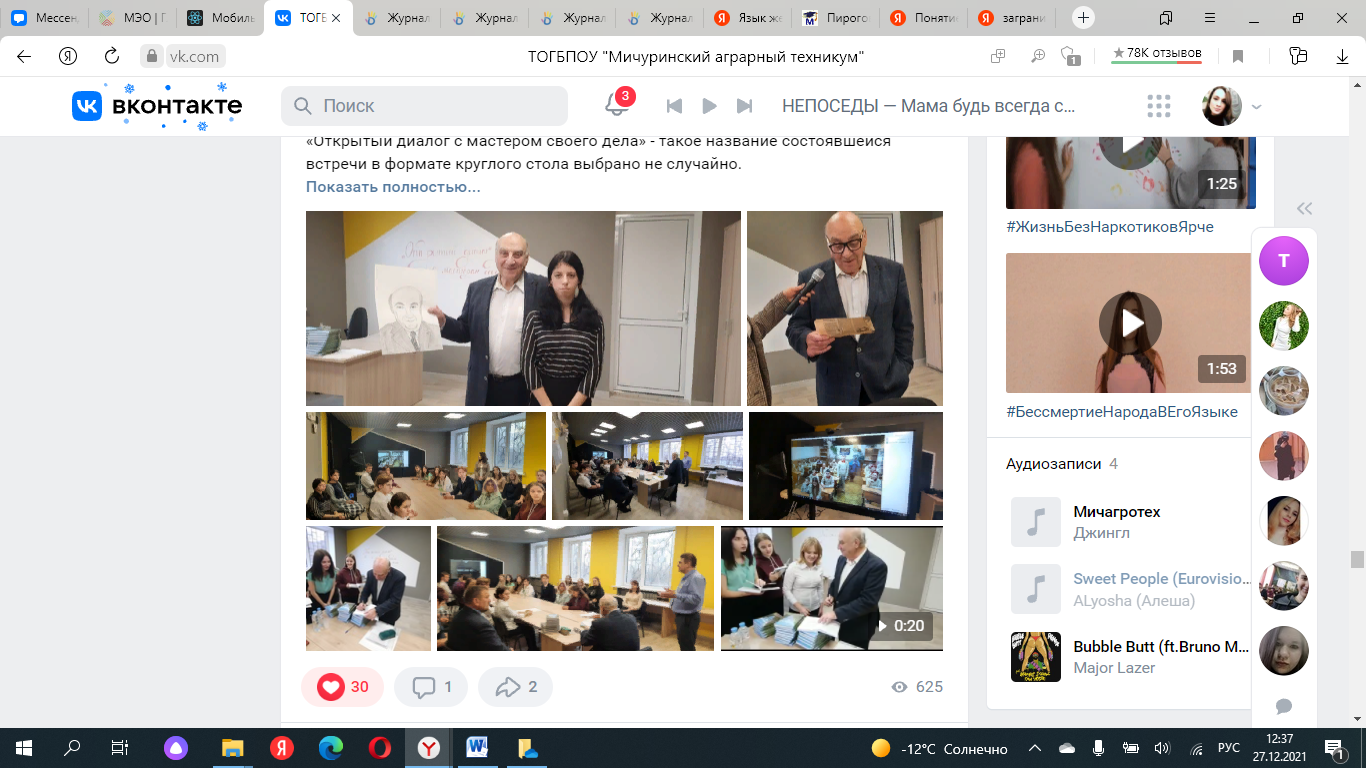  На каждом этапе встречи спикер мероприятия – учитель литературы Мичуринского аграрного техникума Алексей Свиридов – объединял  участников  диалога актуальной идеей и  темой разговора, создавая  ощущение сопричастности и заинтересованности. В беседе с гостем образовательного учреждения также приняли участие обучающиеся юнармейского 7А класса МБОУ СОШ №7 города Мичуринска (в онлайн-формате).Встреча прошла в непринужденной обстановке, ребята долго не отпускали дорогого гостя, подарившего массу положительных эмоций и впечатлений, умело и  даровито представившего свой взгляд на сложные жизненные вопросы, которые ставит перед молодым поколением современное время и общество.Открытый диалог ребят с профессионалом своего дела, непринужденность в разговоре – это  то, что легло в основу беседы и сделало её незабываемой для всех участников.Ребята представили почётному гостю свои творческие зарисовки, а Валерий Семёнович в свою очередь подарил каждому из участников беседы экземпляр своего недавно вышедшего прозаического сборника «Тополиный шлях» с именным автографом._______________В течение декады все мероприятия были освещены на сайте техникума, а также в социальных сетях – Фейсбук и ВКонтакте.В завершение декады победителям и призерам олимпиады по русскому языку, а также онлайн-олимпиады «Время знаний» были вручены грамоты.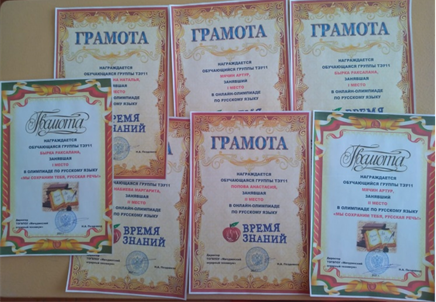 План декады  был выполнен. Запланированные мероприятия помогли обучающимся проявить и развить общеязыковые, творческие, интеллектуальные и познавательные способности, расширить эрудицию и общеобразовательный кругозор.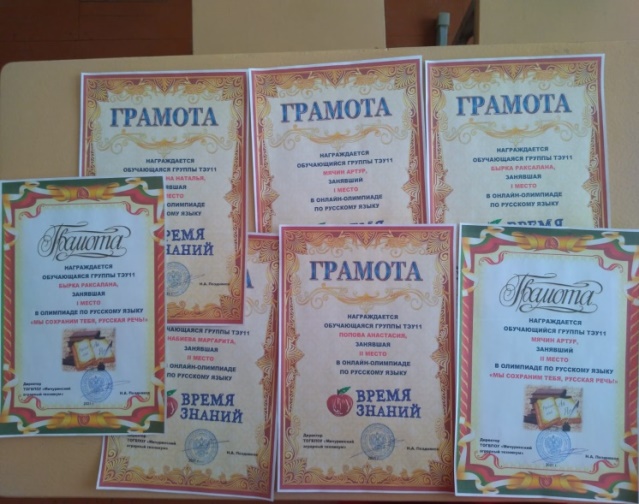 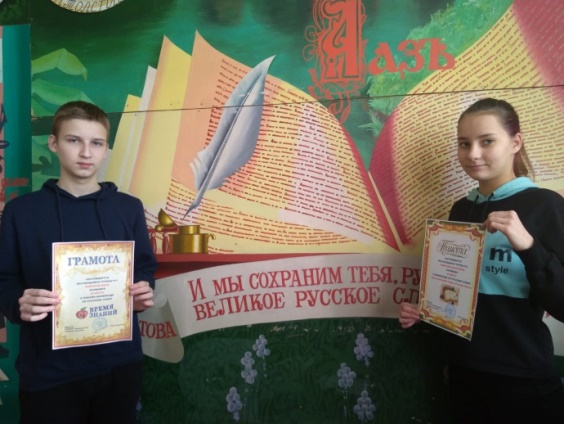 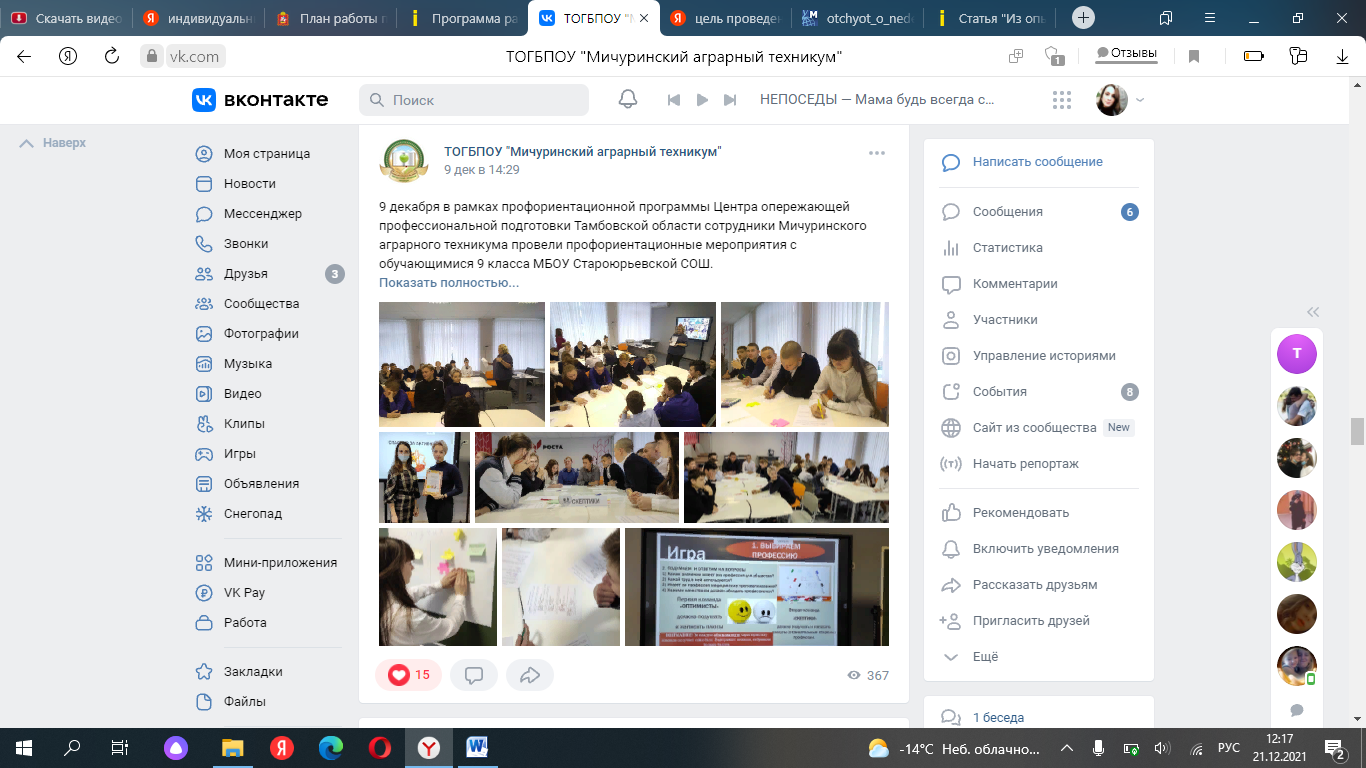 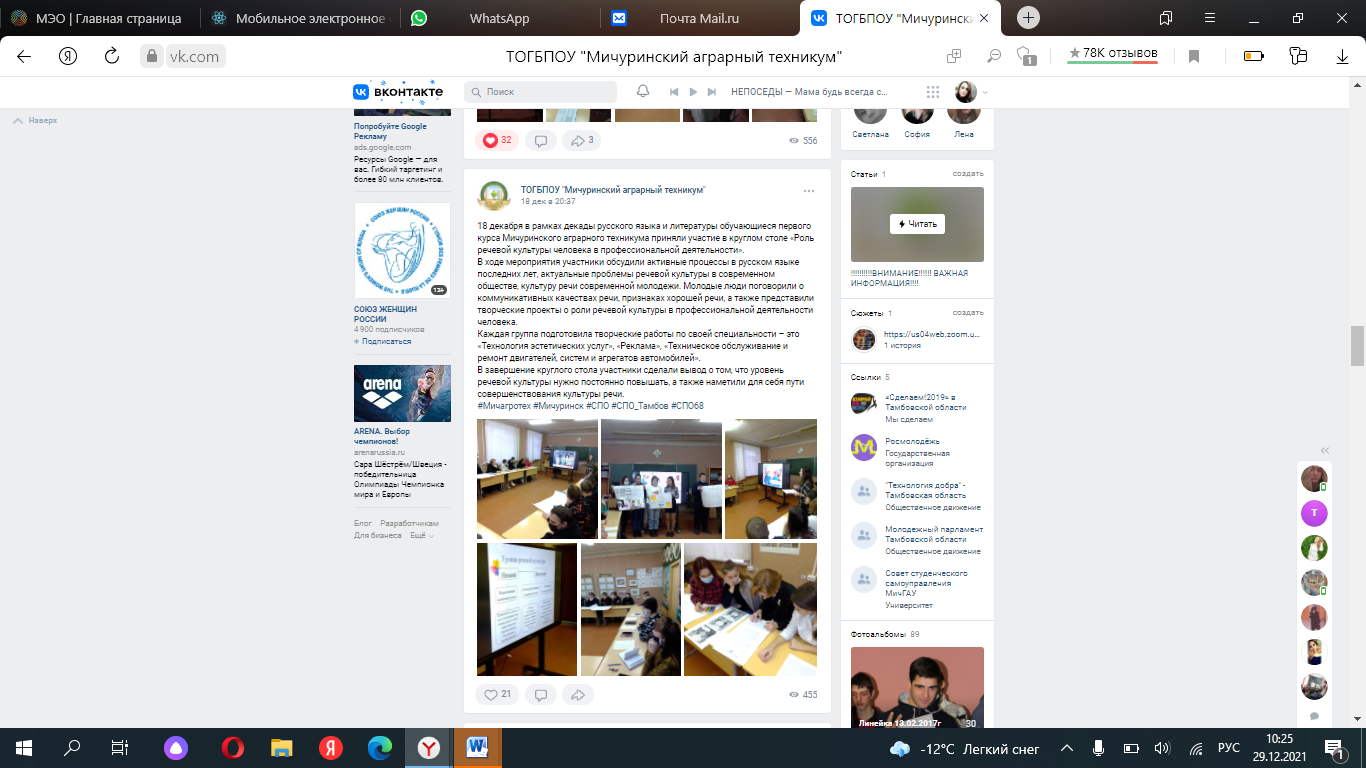 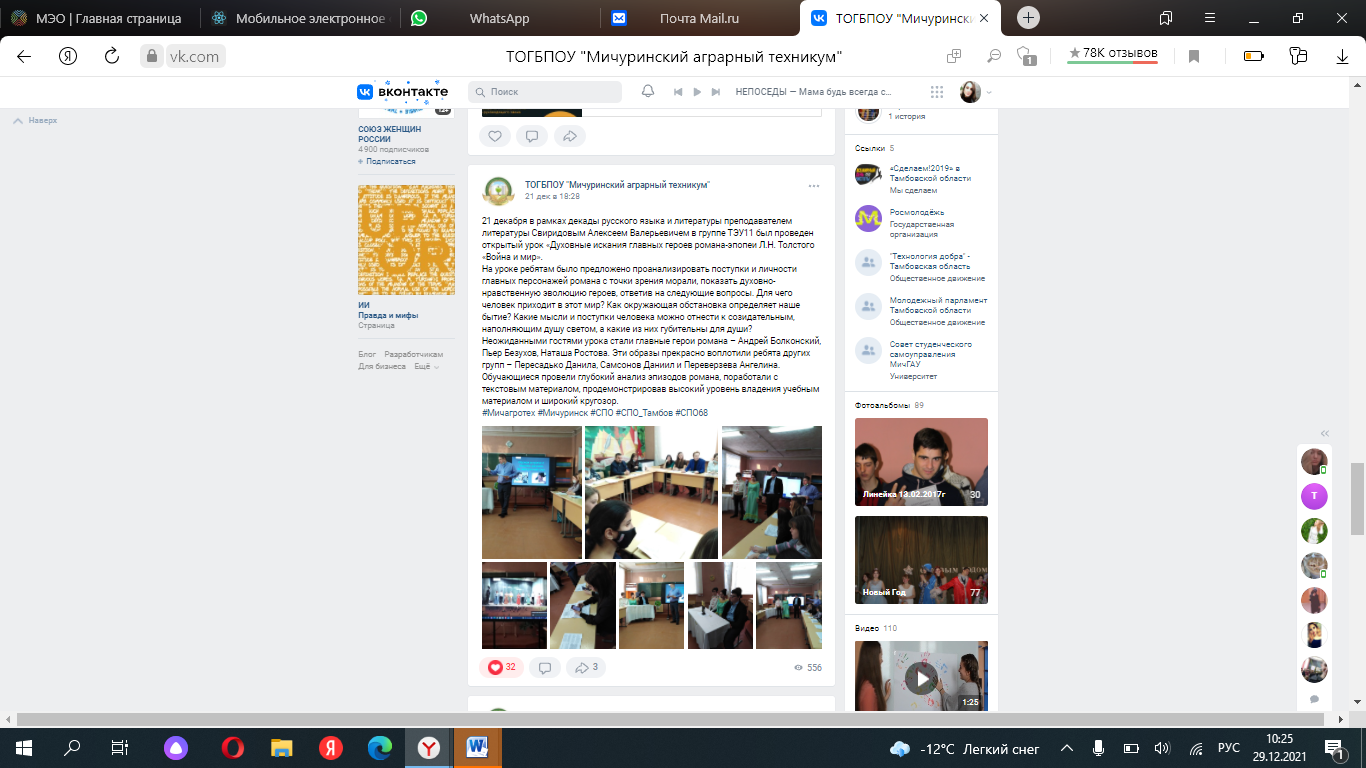 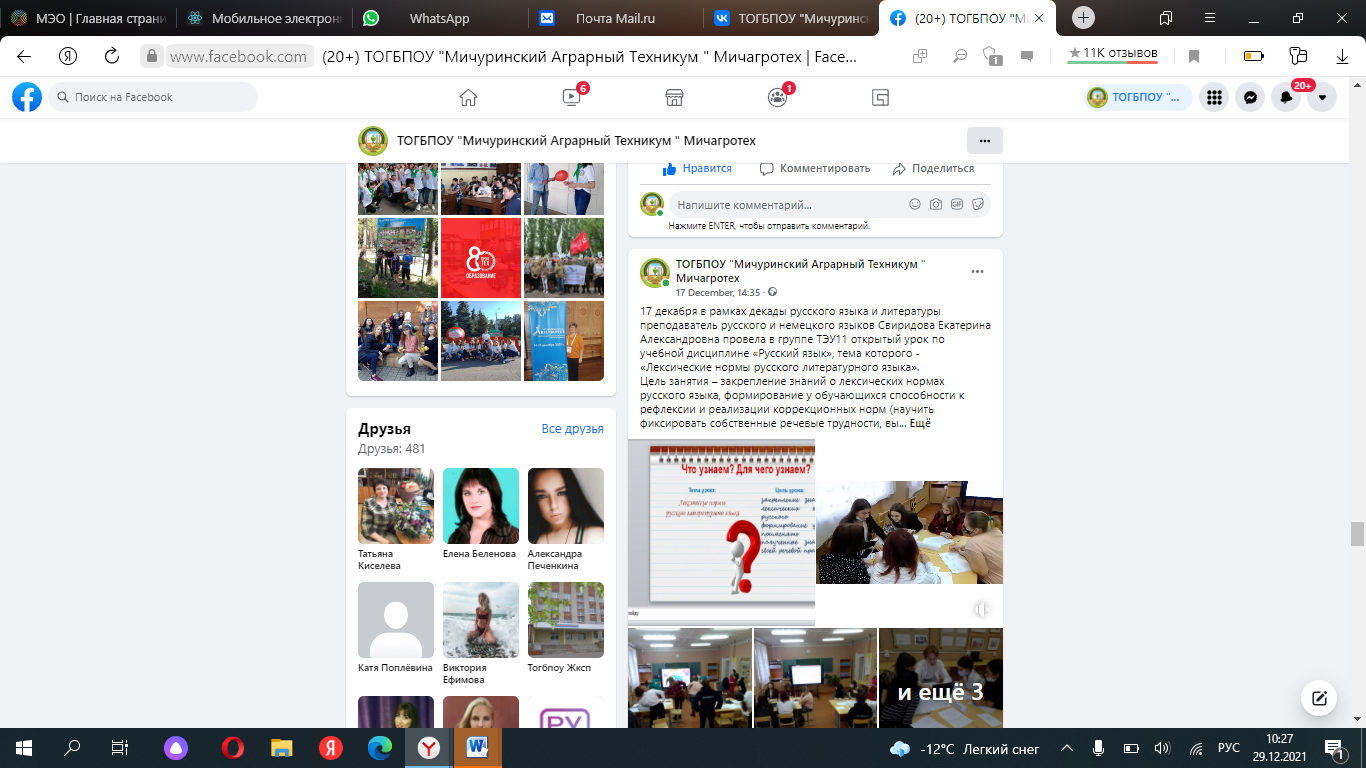 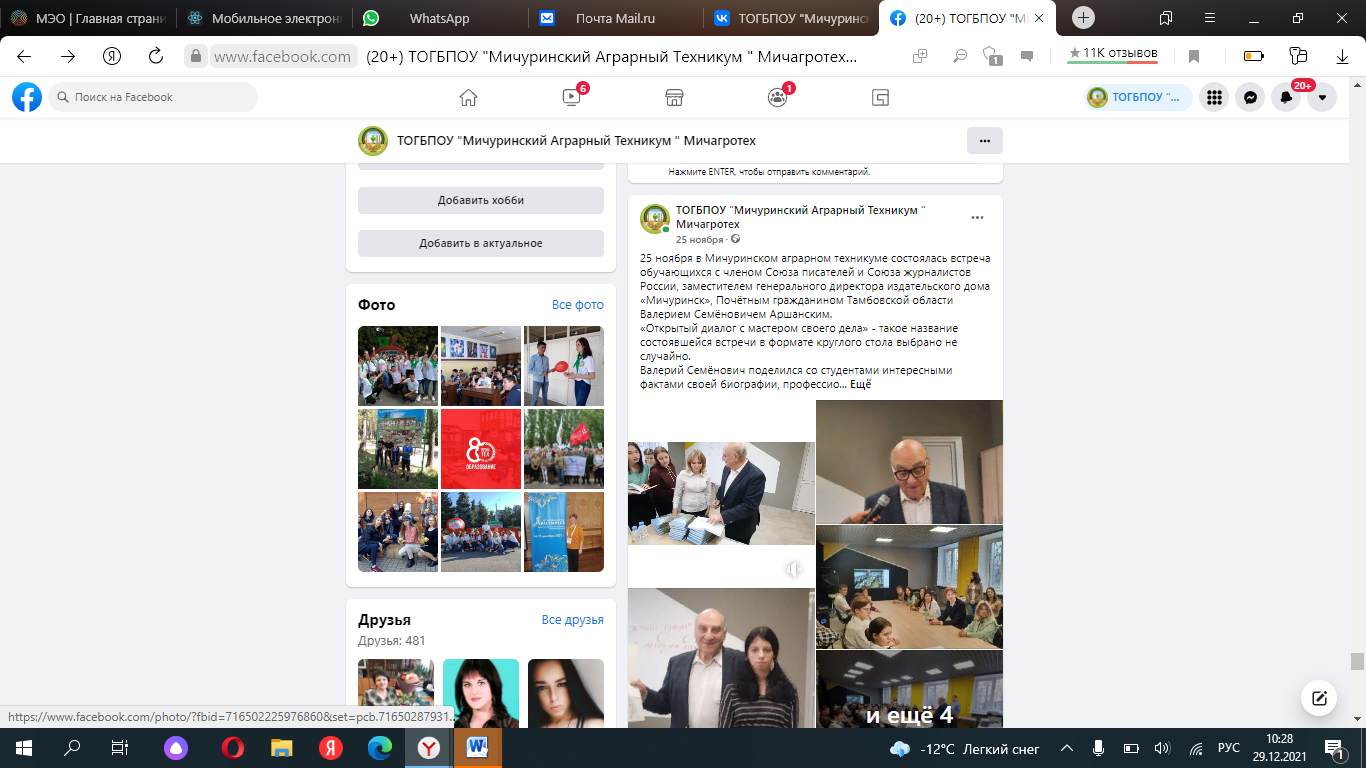 